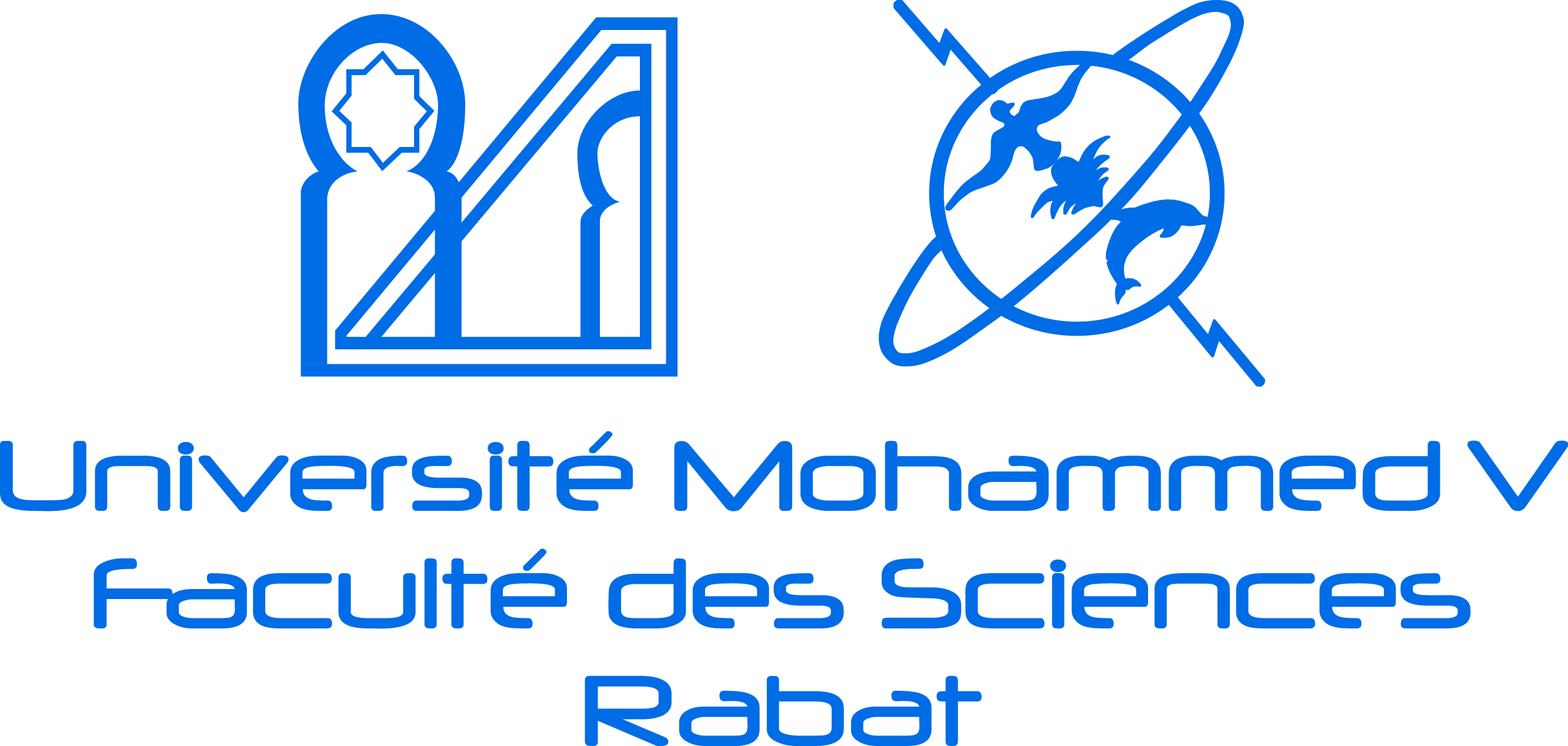 UNIVERSITE MOHAMMED VFACULTE DES SCIENCES DE RABATPLATEFORME D’ANALYSE ET CARACTERISATIONPHYSICO-CHIMIQUEChef de Département de Chimie 		     	                  Responsable de la plateformeFICHE D’ANALYSE DE LA Py-GC/MSPROFESSEUR DEMANDEURPROFESSEUR DEMANDEURPROFESSEUR DEMANDEURPROFESSEUR DEMANDEURPROFESSEUR DEMANDEURPROFESSEUR DEMANDEURPROFESSEUR DEMANDEURNom et Prénom :………………………………………..Signature du Professeur :Nom et Prénom :………………………………………..Signature du Professeur :Nom et Prénom :………………………………………..Signature du Professeur :Laboratoire :……………………………………………………………………………………………………Email :…………………………@....................Tel:…………………………………………….Cadre d’étude :     ◊ Licence        ◊ Master                             ◊ DoctoratLaboratoire :……………………………………………………………………………………………………Email :…………………………@....................Tel:…………………………………………….Cadre d’étude :     ◊ Licence        ◊ Master                             ◊ DoctoratLaboratoire :……………………………………………………………………………………………………Email :…………………………@....................Tel:…………………………………………….Cadre d’étude :     ◊ Licence        ◊ Master                             ◊ DoctoratLaboratoire :……………………………………………………………………………………………………Email :…………………………@....................Tel:…………………………………………….Cadre d’étude :     ◊ Licence        ◊ Master                             ◊ DoctoratINFORMATIONS CONCERNANT L’ECHANTILLONINFORMATIONS CONCERNANT L’ECHANTILLONINFORMATIONS CONCERNANT L’ECHANTILLONINFORMATIONS CONCERNANT L’ECHANTILLONINFORMATIONS CONCERNANT L’ECHANTILLONINFORMATIONS CONCERNANT L’ECHANTILLONINFORMATIONS CONCERNANT L’ECHANTILLONNatureÉtat :   ◊  Liquide     ◊ SolideNombreObservations :   ◊ Non dangereux      ◊ Irritant     ◊Nocif      ◊ Toxique Observations :   ◊ Non dangereux      ◊ Irritant     ◊Nocif      ◊ Toxique Observations :   ◊ Non dangereux      ◊ Irritant     ◊Nocif      ◊ Toxique Observations :   ◊ Non dangereux      ◊ Irritant     ◊Nocif      ◊ Toxique Observations :   ◊ Non dangereux      ◊ Irritant     ◊Nocif      ◊ Toxique Solvant ou diluant utilisé : ………………….Solvant ou diluant utilisé : ………………….Solvant ou diluant utilisé : ………………….Solvant ou diluant utilisé : ………………….Solvant ou diluant utilisé : ………………….Poids moléculaire : …………………….........Poids moléculaire : …………………….........CONDITIONS D’ANALYSECONDITIONS D’ANALYSECONDITIONS D’ANALYSECONDITIONS D’ANALYSECONDITIONS D’ANALYSECONDITIONS D’ANALYSECONDITIONS D’ANALYSEProgramme de température :……………………………………………………………………..Programme de température :……………………………………………………………………..Programme de température :……………………………………………………………………..Programme de température :……………………………………………………………………..Programme de température :……………………………………………………………………..Programme de température :……………………………………………………………………..Programme de température :……………………………………………………………………..Débit du gaz vecteur : ………………………Débit du gaz vecteur : ………………………Débit du gaz vecteur : ………………………Débit du gaz vecteur : ………………………Mode d’injection :……………………………Mode d’injection :……………………………Mode d’injection :……………………………Température de calcination (Py) : …………Température de calcination (Py) : …………Température de calcination (Py) : …………Température de calcination (Py) : …………Température de l’injecteur : ………………….Température de l’injecteur : ………………….Température de l’injecteur : ………………….